О внесении изменений в постановление администрации муниципального образования Соль-Илецкий городской округ Оренбургской области от 25.01.2021 № 130-п «Об утверждении норм питания учащихся общеобразовательных учреждений Соль-Илецкого городского округа»   В целях осуществления комплекса мер по дальнейшему развитию системы организации школьного питания, отвечающего современным требованиям санитарных правил и норм, обеспечивающим школьников полноценным сбалансированным питанием с целью уменьшения количества заболеваний детей, повышения их умственной и физической работоспособности, обеспечения качества и безопасности питания детей, улучшения рационов питания, расширение ассортимента продукции с учетом мнения медицинских работников, родителей, учащихся в соответствии с Федеральным законом от 29.12.2012 года № 273-ФЗ «Об образовании в Российской Федерации», абзацем 6 подпункта 1.5.1 Протокола заседания областного штаба по предупреждению завоза и распространения новой коронавирусной инфекции от 03.11.2021 № 126, письмом Министерства образования Оренбургской области от 12.11.2021 № 01-23/8082 «О направлении информации» постановляю:1. Внести в постановление администрации муниципального образования Соль-Илецкий городской округ от 25.01.2021 № 130-п «Об утверждении норм питания учащихся общеобразовательных учреждений Соль-Илецкого городского округа» (далее – Постановление) следующие изменения: 1.1. Подпункт 1.1 пункта 1 Постановления изложить в следующей редакции:«Для обучающихся 1-4 классов общеобразовательных учреждений Соль-Илецкого городского округа:за счет средств бюджета городского округа:- 1,12 рублей в день на одного учащегося, исходя из среднегодовой численности учащихся, количества учебных дней (34 недели*6 дней) и коэффициента посещаемости детьми образовательных организаций, реализующих образовательные программы общего образования, с учетом пропусков по болезни, участия в олимпиадах, соревнованиях и прочих причин – 0,83;за счет средств областного бюджета:- 27,81 рублей в день на одного учащегося, исходя из среднегодовой численности учащихся, количества учебных дней (34 недели*6 дней) и коэффициента посещаемости детьми образовательных организаций, реализующих образовательные программы общего образования, с учетом пропусков по болезни, участия в олимпиадах, соревнованиях и прочих причин – 0,83;за счет средств федерального бюджета:- 83,45 рублей в день на одного учащегося, исходя из среднегодовой численности учащихся, количества учебных дней (34 недели*6 дней) и коэффициента посещаемости детьми образовательных организаций, реализующих образовательные программы общего образования, с учетом пропусков по болезни, участия в олимпиадах, соревнованиях и прочих причин – 0,83.».2. Контроль за исполнением настоящего постановления возложить на заместителя начальника Управления образования администрации муниципального образования Соль-Илецкий городской округ Оренбургской области Никитину Е.К.3. Постановление вступает в силу после его официального опубликования и распространяет свое действие на правоотношения, возникшие в период с 15 ноября 2021 года по 31 декабря 2021 года.                        [МЕСТО ДЛЯ ПОДПИСИ]Разослано: Министерству образования, УО, Финансовому управлению, в дело, образовательным учреждениям округа, Прокуратуре района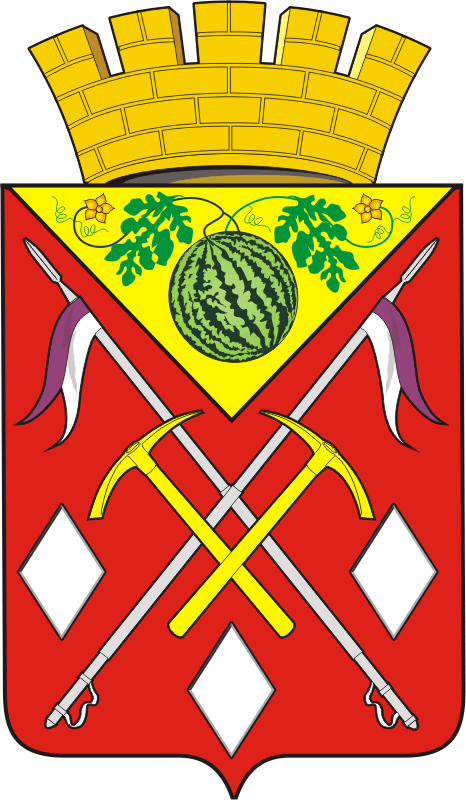 АДМИНИСТРАЦИЯМУНИЦИПАЛЬНОГООБРАЗОВАНИЯСОЛЬ-ИЛЕЦКИЙГОРОДСКОЙ ОКРУГОРЕНБУРГСКОЙ ОБЛАСТИПОСТАНОВЛЕНИЕ[МЕСТО ДЛЯ ШТАМПА]Глава муниципального образования Соль-Илецкий городской округА.А.Кузьмин